RESUME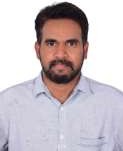 RAMACHANDRANDubai, UAEEmail: ramachandran-394356@2freemail.comOBJECTIVETo work in a position which enhances the knowledge in the chosen field of Interior Design to the optimum level to make myself into a valuable asset to the Company that offers professional growth, which being challenging, innovative and flexible.AREAS  OF EXPOSURES	Project ManagementSupervise, controlling and coordinating all furniture works according to project's contract and specifications.Managing the procurement of materials required for various projects.Develop and maintain positive working relationship with clientsPROFESSIONAL HISTORY	Over 25+ years’ experience in Interior Design and Joinery division. Currently working as Factory ManagerThroughout the professional account, I have well experienced in the areas of interior design, manufacturing, construction, joinery with different types of business.Brief History(Various projects either supervised or managed up to completion stages: Saks Fifth Avenue (BJC), Debenhams, Mothercare, Boots Pharmacy, Starbucks, H& M, Rivoli, Debeers, Next Shop, Affan office, Al Shaya Office Work etc.)Execution of turnkey projects right from conception to handling over.Supervise, controlling and coordinating all furniture works according to project's contract and specifications.Managing the procurement of materials required for various projects.To get quotations and negotiate with suppliers and ensure the quality of products.Perform other related duties and responsibilities as required.Schedule, direct and assign work to workshop foreman, carpenters and site foreman.Monitor all the activities of workshop production.Prepares cutting list.Planning and quality control of work.Control and coordinate the workers.Plan and direct the installation of joinery items on respective site.Projects managementSupervise the fit out coordinating and supervise daily site activities.Meet and correspond with prospective clients independently.Co-ordinates all shop drawings, generates cutting list and implements quality control procedures in the production liaises with design.Ensure that project execution is within budget, timeframe and quality standards.Deal with suppliers and sub-contractors.Managing the projects within the established scope, budget and schedule.Quality control of work done at site.Free hand sketchingSite verification to prepare shop drawings.Experience in acoustic and exhibitions works.Develop and maintain positive working relationship with clientsACADEMIC  OUTLOOK	Completed GraduationDiploma in art and craftAutoCAD CerticatePERSONAL DATASex	: MaleNationality	: IndianLanguages Known	: English, Hindi, Tamil and Malayalam Visa Status	: EmploymentHolding valid UAE driving licenseLoactionNature of BusinessDesignationDubaiJoineryFactory ManagerDubaiInterior DesignSite SupervisorSaudi ArabiaInterior DesignSite Manager RussiaInterior DesignSite ManagerKuwaitInterior DesignSite supervisorBahrainInterior DesignFactory Supervisor